Zajęcia świetlicowe 14.04.2021r.Przygotowała: Iwona Smaza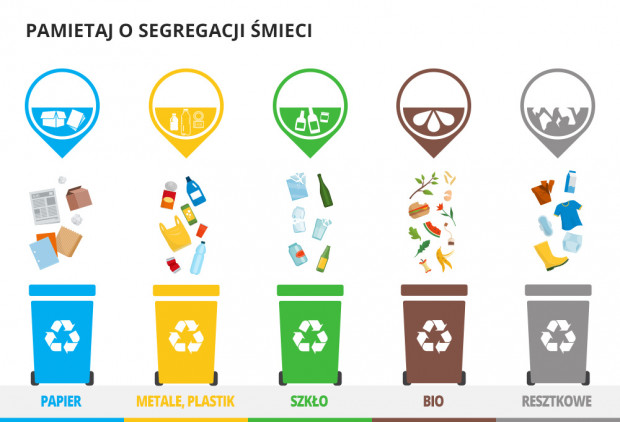 Zachęcam do obejrzenia filmiku ,,Czysto, ładnie i bez śmieci - rady Pana śmietnika dla wszystkich dzieci”https://www.youtube.com/watch?v=uWLFOUKkzGADziś ma dla Was również kilka ciekawych gier interaktywnych dotyczących segregacji śmieci. Sprawdźcie swoją wiedzę https://learningapps.org/display?v=pj8xs1dwk17https://learningapps.org/display?v=pnhst713j17eko – memo https://learningapps.org/display?v=phsvs26yk17Na koniec spróbujcie wyobrazić sobie, że gracie w słynnym teleturnieju ,,Milionerzy”. Pytania dotyczącą recyklingu. Może uda Wam się wygrać ,,milion”? Powodzenia https://learningapps.org/display?v=psbirg13j17